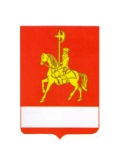 АДМИНИСТРАЦИЯ КАРАТУЗСКОГО РАЙОНАПОСТАНОВЛЕНИЕО внесении изменений в муниципальную программу «Обеспечение качественного бухгалтерского, бюджетного и налогового учета в муниципальных учреждениях Каратузского района» В соответствии со ст. 179 Бюджетного кодекса Российской Федерации, ст. 26, 27.1 Устава муниципального образования «Каратузский район», постановлением администрации Каратузского района от 29.07.2013 № 738-п «Об утверждении Порядка принятия решений о разработке муниципальных программ Каратузского района, их формирование и реализации» ПОСТАНОВЛЯЮ:Внести в муниципальную программу «Обеспечение качественного бухгалтерского, бюджетного и налогового учета в муниципальных учреждениях Каратузского района», утвержденную постановлением администрации Каратузского района № 680-п от 05.11.2015 года (в редакции от 31.05.2017 г. № 534-п)  следующие изменения:Паспорт программы «Обеспечение качественного бухгалтерского, бюджетного и налогового учета в муниципальных учреждениях Каратузского района» изложить в следующей редакции согласно приложению № 1 к настоящему постановлению.Приложение № 1  к муниципальной программе  «Обеспечение качественного бухгалтерского и налогового учета в муниципальных учреждениях Каратузского района» изложить в следующей редакции согласно приложению № 2 к настоящему постановлению.1.3. Приложение № 3  к муниципальной программе  «Обеспечение качественного бухгалтерского и налогового учета в муниципальных учреждениях Каратузского района» изложить в следующей редакции согласно приложению № 3 к настоящему постановлению.1.4. Приложение № 4    к муниципальной программе «Обеспечение качественного бухгалтерского, бюджетного и налогового учета в муниципальных учреждениях Каратузского района» изложить в следующей редакции согласно приложению № 4 к настоящему постановлению.2.Контроль за исполнением настоящего постановления возложить на       А.А. Савина, заместителя главы района по социальным вопросам.3. Постановление вступает в силу в день, следующий за днем его официального опубликования в периодическом печатном издании «Вести муниципального образования «Каратузский район».И.о. главы района                                                                               Е.И. Тетюхин1. ПАСПОРТмуниципальной программы«Обеспечение качественного бухгалтерского, бюджетного и налогового учета в муниципальных учреждениях Каратузского района»2  Характеристика проблемы.Разработка муниципальной программы «Обеспечение качественного бухгалтерского, бюджетного и налогового учета в муниципальных учреждениях Каратузского района» обусловлена потребностью в формировании полной и достоверной информации о финансово-хозяйственной деятельности муниципальных бюджетных учреждений и их имущественном положении. Основным исполнителем Программы является муниципальное специализированное бюджетное учреждение по ведению бухгалтерского учета "Районная централизованная бухгалтерия" (далее МСБУ «РЦБ»).МСБУ «РЦБ» бюджетной учреждение, обеспечивающее ведение бухгалтерского, бюджетного и налогового учета и отчетности в муниципальных учреждениях Каратузского района на основании соглашений, заключенных с руководителями указанных учреждений.В ходе выполнения муниципальной программы   «Обеспечение качественного бухгалтерского, бюджетного и налогового учета в муниципальных учреждениях Каратузского района»  будут реализованы проекты и мероприятия в области повышения качества выполняемых функций, повышение эффективности и результативности деятельности МСБУ «РЦБ». Реализация Программы будет способствовать решению вопросов, отнесенных к компетенции МСБУ «РЦБ» и позволит обеспечить ее функционирование.МСБУ «РЦБ» предоставляет бухгалтерские услуги 47 учреждениям: 29 образовательным учреждениям, 4 учреждениям культуры, 1 спортивное учреждение, 1 учреждение по работе с молодежью, 2 бюджетных учреждения подведомственных управлению образования, 1 муниципальное казенное учреждение, 3 сельских совета, 3 сельских центра культуры, управление образования администрации Каратузского района, Каратузский районный Совет депутатов, Администрация Каратузского района.3. Приоритеты и цели социально-экономического развитияЦелью Программы является создание эффективной организации бухгалтерского, бюджетного и налогового учета в муниципальных учреждениях Каратузского района.	Для достижения данной цели предусматривается выполнение следующих задач:1) Обеспечение эффективной организации и ведения бухгалтерского, бюджетного и налогового учета и отчетности, документального и взаимосвязанного их отражения в бухгалтерских регистрах.2) Укрепление материально-технической базы МСБУ «РЦБ».4. Механизм реализации отдельных мероприятий программыОбщее руководство и контроль за ходом реализации Программы осуществляет руководитель МСБУ «РЦБ».Реализация мероприятий Программы осуществляется работниками муниципального специализированного бюджетного учреждения по ведению бухгалтерского учета «Районная централизованная бухгалтерия» в соответствии с  полномочиями, определенными должностными инструкциями.Финансирование расходов на предоставление муниципальных услуг (работ) по образованию осуществляется в соответствии с утвержденными нормативами затрат в рамках муниципальных заданий, определяющих требования к составу, качеству, объему, условиям, порядку и результатам оказываемых муниципальных услуг. 5. Прогноз конечных результатов муниципальной программыРеализация предусмотренных Программой мероприятий повысит: - качество бухгалтерского обслуживания  в 47 муниципальных учреждений, передавших функций по ведению бухгалтерского, бюджетного и налогового учета МСБУ «РЦБ»;- качество формирования полной, сопоставимой, достоверной, объективной информации о финансовой деятельности обслуживаемых учреждений, их имущественном положении, доходах и расходах, так же обеспечение информацией, необходимой внутренним и внешним пользователям;- обеспечение  контроля за соблюдением финансовой дисциплины муниципальных учреждений.6. Распределение планируемых расходов по отдельным мероприятиям программыМуниципальная программа состоит из мероприятий. Распределение планируемых расходов за  счет средств районного бюджета по мероприятиям муниципальной программы приведены в приложении 1 к настоящей Программе.  Финансовое  обеспечение перечня мероприятий, проводимых МСБУ «РЦБ» проводится администрацией Каратузского района, как главного распорядителя средств районного бюджета.7. Основные меры правового регулирования.Основные меры правового регулирования направленные на достижение цели и конечных результатов Программы, с обоснованием основных положений и сроков принятия необходимых нормативных правовых актов приведены в приложении 2.8. Информация о ресурсном обеспечениии прогнозной оценке расходов на реализацию целей программыОбщий объем финансирования на реализацию Программы за счет средств бюджетов всех уровней, по прогнозным данным, за период с 2016 по 2019 годы,  составит  64 786,6195 тыс. рублей, в том числе:в 2016 году –  15 768,55541 тыс. рублей;в 2017 году – 16 651,72409 тыс. рублей;в 2018 году – 16 183,17 тыс. рублей;в 2019 году – 16 183,17 тыс. рублей.Из них:из средств муниципального бюджета за период с 2016 по 2019 гг. – 64 786,6195 тыс. рублей,в том числе:в 2016 году – 15 768,55541 тыс. рублей;в 2017 году - 16 651,72409 тыс. рублей;в 2018 году -  16 183,17  тыс. рублей;в 2019 году -  16 183,17  тыс. рублей.Ресурсное обеспечение и прогнозная оценка расходов на реализацию целей муниципальной программы «Обеспечение качественного бухгалтерского, бюджетного и налогового учета в муниципальных учреждениях Каратузского района» приведены в приложении № 3 к муниципальной программе.9. Прогноз сводных показателей муниципальных заданий.Финансирование программных мероприятий муниципальной  программы направлено на оказание услуг в соответствии с муниципальными заданиями в том числе на:Ведение бухгалтерского учета автономными учреждениями, формирование регистров бухгалтерского учета; Ведение бухгалтерского учета бюджетными учреждениями, формирование регистров бухгалтерского учета; Ведение бюджетного учета, формирование регистров органами власти;Формирование бюджетной отчетности для главного распорядителя, распорядителя, получателя бюджетных средств, главного администратора, администратора источников финансирования дефицита бюджета, главного администратора, администратора доходов бюджетаФормирование финансовой (бухгалтерской) отчетности бюджетных и автономных учреждений.  Прогноз сводных показателей муниципального задания, представлен в приложении № 4 к муниципальной программе.10. Целевые показатели и показатели результативности.	Целевые показатели и показатели результативности программы характеризуют ход ее реализации, решение основных задач и достижение целей муниципальной программы. Ожидаемыми результатами реализации муниципальной программы являются следующие показатели:Отсутствие просроченной кредиторской задолженности муниципальных учреждений (оценивается показателями при сдаче годового отчета);Соблюдение установленных сроков формирования и предоставления бухгалтерской, налоговой и финансовой отчетности (оценивается финансовым управлением, налоговым органом, пенсионным фондом, ФСС);Соблюдение требований о составе бухгалтерской, налоговой и финансовой отчетности (количество форм сданных отчетов / количество форм отчетности в соответствии с инструкцией №191н и № 33н * 100%);Исполнение плана проверок внутреннего финансового контроля (количество запланированных проверок / количество проведенных проверок * 100%);Доля муниципальных учреждений, прошедших инвентаризацию (количество муниципальных учреждений / количество муниципальных учреждений прошедших инвентаризацию * 100%);Доля специалистов с высшим профессиональным образованием (количество специалистов имеющих высшее образование / общее количество специалистов * 100%);Доля специалистов, прошедших курсовую переподготовку не менее одного раза в 5 лет (количество специалистов прошедших курсовую переподготовку не менее одного раза в 5 лет/ общее количество специалистов * 100%);Уровень оснащенности компьютерной техникой и программным обеспечением, соответствующим современным требованиям бухгалтерского учета (количество компьютерной техники и программ, соответствующих современным требованиям бухгалтерского учета / общее количество компьютерной техники и программ * 100%).11. Реализация и контроль за ходом выполнения программы.Текущее управление реализацией программы осуществляется МСБУ «РЦБ».МСБУ «РЦБ» несет ответственность за реализацию программы, достижение конечного результата, целевое и эффективное использование финансовых средств, выделенных на выполнение программы.МСБУ «РЦБ» для обеспечения мониторинга и анализа хода реализации программы организует ведение и представление ежеквартальной отчетности (за первый, второй и третий кварталы). Отчеты о реализации программы, представляются МСБУ «РЦБ» одновременно в отдел планирования и экономического развития администрации Каратузского района и финансовое управление администрации Каратузского района ежеквартально не позднее 10 числа второго месяца, следующего за отчетным, согласно приложениям 5 - 8 к настоящей программе. Годовой отчет представляется в отдел планирования и экономического развития администрации Каратузского района   и финансовое управление администрации Каратузского района   до 1 марта года, следующего за отчетным.Годовой отчет должен содержать:информацию об основных результатах, достигнутых в отчетном году, включающую важнейшие качественные и количественные характеристики состояния установленной сферы деятельности, которые планировалось достигнуть в ходе реализации программы, и фактически достигнутое состояние;сведения о достижении значений показателей программы в разрезе отдельных мероприятий программы и подпрограмм с обоснованием отклонений по показателям, плановые значения по которым не достигнуты;целевые показатели и показатели результативности  муниципальной программы (приложение 5 к программе);информацию о запланированных, но не достигнутых результатах с указанием нереализованных или реализованных не в полной мере мероприятий (с указанием причин);описание результатов реализации отдельных мероприятий программы и подпрограмм в отчетном году;перечень нереализованных или реализованных частично подпрограмм и отдельных мероприятий программ (из числа предусмотренных к реализации в отчетном году) с указанием причин их реализации не в полном объеме;анализ последствий не реализации отдельных мероприятий программ, подпрограмм, на реализацию программы и анализ факторов, повлиявших на их реализацию (не реализацию);использование бюджетных ассигнований районного бюджета и иных средств на реализацию мероприятий муниципальной программы (с расшифровкой по основным мероприятиям, а также по годам реализации муниципальной программы) (приложение 6 к программе);использование бюджетных ассигнований районного бюджета и иных средств на реализацию районной муниципальной программы (приложение 7 к программе);расшифровку финансирования по объектам капитального строительства, включенным в программу (приложение 8 к программе);информацию о планируемых значениях и фактически достигнутых значениях сводных показателей муниципальных заданий;конкретные результаты реализации программы, достигнутые за отчетный год, в том числе информацию о сопоставление показателей затрат и результатов при реализации программы, а также представляется анализ результативности бюджетных расходов и обоснование мер по ее повышению;результаты оценки эффективности реализации Программы.Оценка эффективности реализации программы осуществляется управлением образования администрации Каратузского района по итогам её реализации за отчетный финансовый год и за весь период реализации по балльной системе:при выполнении целевого показателя на 100% и выше – 1 балл;при выполнении целевого показателя на 50% - 99% -0,5 балла;при выполнении целевого показателя на 0%-49% - 0 баллов.Степень эффективности реализации программы по сравнению с предыдущим годом определяются следующим образом:эффективность снижена по сравнению прошлым годом – результат «отрицательный»;эффективность на уровне предыдущего года – равна «0»;эффективность увеличилась по сравнению с предыдущим годом – результат «положительный».05.09.2017с. Каратузское             № 891-п   Приложение № 1 к постановлению администрации Каратузского района  от 05.09.2017  №  891-п    Наименование муниципальной программы«Обеспечение качественного бухгалтерского, бюджетного и налогового учета в муниципальных учреждениях Каратузского района»  (далее Программа)Основание для разработки муниципальной программы Ст.179 Бюджетного кодекса РФПостановление администрации Каратузского района  об утверждении перечня муниципальных программ Каратузского района от 21.08.2013 № 822-п;Постановление администрации Каратузского района 738-п от 29.07.2013 года «Об  утверждении Порядка принятия решений о разработке муниципальных программ Каратузского района, их формировании и реализации».Ответственный исполнитель муниципальной программыАдминистрация Каратузского районаСоисполнители муниципальной программымуниципальное специализированное бюджетное учреждение по ведению бухгалтерского учета «Районная централизованная бухгалтерия»Перечень подпрограмм и отдельных мероприятий муниципальной программыМероприятия программы:1. Обеспечение качественной организации и ведения бухгалтерского, бюджетного и налогового учета и отчетности, документального и взаимосвязанного их отражения в бухгалтерских регистрах.2. Укрепление материально-технической базы МСБУ «РЦБ».Цели муниципальной программыЦель программы – Создание эффективной организации бухгалтерского, бюджетного и налогового учета в муниципальных учреждениях.Задачи муниципальной программыЗадачи программы: 1) Обеспечение эффективной организации и ведения бухгалтерского, бюджетного и налогового учета и отчетности, документального и взаимосвязанного их отражения в бухгалтерских регистрах.2) Укрепление материально-технической базы МСБУ «РЦБ»Этапы и сроки реализации муниципальной программы2016-2019 годы Перечень целевых показателей и показателей результативности программы с расшифровкой плановых значений по годам её реализации, значения целевых показателей на долгосрочный период представлен в приложении 1, 2 к паспорту муниципальной программы Информация по ресурсному обеспечению муниципальной программы, в том числе в разбивке по источникам финансирования по годам реализации муниципальной программыВсего по программе:2016 год –15 768,55541 тыс.рублей,в том числе:        районный бюджет – 15 768,55541 тыс.рублей.2017 год – 16 651,72409 тыс.рублей в том числе:         районный бюджет – 16 651,72409 тыс.рублей.2018 год – 16 183,17тыс.рублей в том числе:         районный бюджет – 16 183,17 тыс.рублей.2019 год – 16 183,17 тыс.рублей в том числе:         районный бюджет – 16 183,17 тыс.рублей.Перечень объектов капитального строительства Перечислены в приложении 3 к паспортумуниципальной программыПриложение № 2 к постановлению администрации Каратузского района от 05.09.2017 № 891-пПриложение № 1    к муниципальной программе "Обеспечение качественного бухгалтерского, бюджетного и налогового учета в муниципальных учреждениях Каратузского района" Приложение № 2 к постановлению администрации Каратузского района от 05.09.2017 № 891-пПриложение № 1    к муниципальной программе "Обеспечение качественного бухгалтерского, бюджетного и налогового учета в муниципальных учреждениях Каратузского района" Приложение № 2 к постановлению администрации Каратузского района от 05.09.2017 № 891-пПриложение № 1    к муниципальной программе "Обеспечение качественного бухгалтерского, бюджетного и налогового учета в муниципальных учреждениях Каратузского района" Приложение № 2 к постановлению администрации Каратузского района от 05.09.2017 № 891-пПриложение № 1    к муниципальной программе "Обеспечение качественного бухгалтерского, бюджетного и налогового учета в муниципальных учреждениях Каратузского района" Приложение № 2 к постановлению администрации Каратузского района от 05.09.2017 № 891-пПриложение № 1    к муниципальной программе "Обеспечение качественного бухгалтерского, бюджетного и налогового учета в муниципальных учреждениях Каратузского района" Распределение планируемых расходов за  счет средств районного бюджета по мероприятиям и подпрограммам муниципальной программыРаспределение планируемых расходов за  счет средств районного бюджета по мероприятиям и подпрограммам муниципальной программыРаспределение планируемых расходов за  счет средств районного бюджета по мероприятиям и подпрограммам муниципальной программыРаспределение планируемых расходов за  счет средств районного бюджета по мероприятиям и подпрограммам муниципальной программыРаспределение планируемых расходов за  счет средств районного бюджета по мероприятиям и подпрограммам муниципальной программыРаспределение планируемых расходов за  счет средств районного бюджета по мероприятиям и подпрограммам муниципальной программыРаспределение планируемых расходов за  счет средств районного бюджета по мероприятиям и подпрограммам муниципальной программыРаспределение планируемых расходов за  счет средств районного бюджета по мероприятиям и подпрограммам муниципальной программыРаспределение планируемых расходов за  счет средств районного бюджета по мероприятиям и подпрограммам муниципальной программыРаспределение планируемых расходов за  счет средств районного бюджета по мероприятиям и подпрограммам муниципальной программыРаспределение планируемых расходов за  счет средств районного бюджета по мероприятиям и подпрограммам муниципальной программыРаспределение планируемых расходов за  счет средств районного бюджета по мероприятиям и подпрограммам муниципальной программыРаспределение планируемых расходов за  счет средств районного бюджета по мероприятиям и подпрограммам муниципальной программыСтатус (муниципальная программа, подпрограмма, в том числе ВЦП)Наименование  программы, подпрограммы, в том числе ВЦПНаименование  ГРБС Наименование  ГРБС Код бюджетной классификацииКод бюджетной классификацииКод бюджетной классификацииКод бюджетной классификацииРасходыРасходыРасходыРасходыРасходыСтатус (муниципальная программа, подпрограмма, в том числе ВЦП)Наименование  программы, подпрограммы, в том числе ВЦПНаименование  ГРБС Наименование  ГРБС Код бюджетной классификацииКод бюджетной классификацииКод бюджетной классификацииКод бюджетной классификации(тыс. руб.), годы(тыс. руб.), годы(тыс. руб.), годы(тыс. руб.), годы(тыс. руб.), годыСтатус (муниципальная программа, подпрограмма, в том числе ВЦП)Наименование  программы, подпрограммы, в том числе ВЦПНаименование  ГРБС Наименование  ГРБС ГРБСРзПрЦСРВРтекущий финансовый годочередной финансовый годпервый год планового периодавторой год планового периодаИтого на периодСтатус (муниципальная программа, подпрограмма, в том числе ВЦП)Наименование  программы, подпрограммы, в том числе ВЦПНаименование  ГРБС Наименование  ГРБС ГРБСРзПрЦСРВР2016 год2017 год2018 год2019 годИтого на периодМуниципальная программа "Обеспечение качественного бухгалтерского, бюджетного и налогового учета в муниципальных учреждениях Каратузского района"Администрация Каратузского районаАдминистрация Каратузского района15768,5554116651,7240916183,1716183,1764786,6195Мероприятие 1Обеспечение качественной организации и ведения бухгалтерского, бюджетного и налогового учета и отчетности, документального и взаимосвязанного их отражения в бухгалтерских регистрах.Администрация Каратузского районаАдминистрация Каратузского района9010113240002401061115667,7114116589,9720916083,1716083,1764424,02350Мероприятие 2Укрепление материально-технической базы МСБУ «РЦБ»Администрация Каратузского районаАдминистрация Каратузского района9010113240002401061210,84461,752100,00100,00272,59600Приложение № 3 к постановлению администрации Каратузского района от 05.09.2017 № 891-пПриложение № 3 к постановлению администрации Каратузского района от 05.09.2017 № 891-пПриложение № 3 к постановлению администрации Каратузского района от 05.09.2017 № 891-пПриложение № 3 к постановлению администрации Каратузского района от 05.09.2017 № 891-пПриложение № 3 к постановлению администрации Каратузского района от 05.09.2017 № 891-пПриложение № 3 к муниципальной программе "Обеспечение качественного бухгалтерского, бюджетного и налогового учета в муниципальных учреждениях Каратузского района" Приложение № 3 к муниципальной программе "Обеспечение качественного бухгалтерского, бюджетного и налогового учета в муниципальных учреждениях Каратузского района" Приложение № 3 к муниципальной программе "Обеспечение качественного бухгалтерского, бюджетного и налогового учета в муниципальных учреждениях Каратузского района" Приложение № 3 к муниципальной программе "Обеспечение качественного бухгалтерского, бюджетного и налогового учета в муниципальных учреждениях Каратузского района" Приложение № 3 к муниципальной программе "Обеспечение качественного бухгалтерского, бюджетного и налогового учета в муниципальных учреждениях Каратузского района" Ресурсное обеспечение и прогнозная оценка расходов на реализацию целей муниципальной программы "Обеспечение качественного бухгалтерского, бюджетного и налогового учета в муниципальных учреждениях Каратузского района" с учетом источников финансирования, в том числе по уровням бюджетной системыРесурсное обеспечение и прогнозная оценка расходов на реализацию целей муниципальной программы "Обеспечение качественного бухгалтерского, бюджетного и налогового учета в муниципальных учреждениях Каратузского района" с учетом источников финансирования, в том числе по уровням бюджетной системыРесурсное обеспечение и прогнозная оценка расходов на реализацию целей муниципальной программы "Обеспечение качественного бухгалтерского, бюджетного и налогового учета в муниципальных учреждениях Каратузского района" с учетом источников финансирования, в том числе по уровням бюджетной системыРесурсное обеспечение и прогнозная оценка расходов на реализацию целей муниципальной программы "Обеспечение качественного бухгалтерского, бюджетного и налогового учета в муниципальных учреждениях Каратузского района" с учетом источников финансирования, в том числе по уровням бюджетной системыРесурсное обеспечение и прогнозная оценка расходов на реализацию целей муниципальной программы "Обеспечение качественного бухгалтерского, бюджетного и налогового учета в муниципальных учреждениях Каратузского района" с учетом источников финансирования, в том числе по уровням бюджетной системыРесурсное обеспечение и прогнозная оценка расходов на реализацию целей муниципальной программы "Обеспечение качественного бухгалтерского, бюджетного и налогового учета в муниципальных учреждениях Каратузского района" с учетом источников финансирования, в том числе по уровням бюджетной системыРесурсное обеспечение и прогнозная оценка расходов на реализацию целей муниципальной программы "Обеспечение качественного бухгалтерского, бюджетного и налогового учета в муниципальных учреждениях Каратузского района" с учетом источников финансирования, в том числе по уровням бюджетной системыРесурсное обеспечение и прогнозная оценка расходов на реализацию целей муниципальной программы "Обеспечение качественного бухгалтерского, бюджетного и налогового учета в муниципальных учреждениях Каратузского района" с учетом источников финансирования, в том числе по уровням бюджетной системыСтатусНаименование муниципальной
программы, задачи 
муниципальной  программыОтветственный исполнитель, соисполнительСтатусНаименование муниципальной
программы, задачи 
муниципальной  программыОтветственный исполнитель, соисполнительтекущий
финансовый
годочередной
финансовый
годпервый год 
планового периодавторой год 
планового периодаИтого
на периодСтатусНаименование муниципальной
программы, задачи 
муниципальной  программыОтветственный исполнитель, соисполнитель2016 год2017 год2018 год2019 годИтого
на периодМуниципальная программаРазвитие системы образования Каратузского района  Всего 15768,5554116651,7240916183,1716183,1764786,61950Муниципальная программаРазвитие системы образования Каратузского района  в том числе:0,00000Муниципальная программаРазвитие системы образования Каратузского района  федеральный бюджет (*)0,000000,000000,000000,000000,00000Муниципальная программаРазвитие системы образования Каратузского района  краевой бюджет0,000000,000000,000000,000000,00000Муниципальная программаРазвитие системы образования Каратузского района  внебюджетные источники0,000000,000000,000000,000000,00000Муниципальная программаРазвитие системы образования Каратузского района  бюджеты муниципальных образований (**)15768,5554116651,7240916183,1716183,1764786,61950Муниципальная программаРазвитие системы образования Каратузского района  юридические лица0,000000,000000,000000,000000,00000Мероприятие 1Обеспечение качественной организации и ведения бухгалтерского, бюджетного и налогового учета и отчетности, документального и взаимосвязанного их отражения в бухгалтерских регистрах.Всего 15667,7114116589,9720916083,1716083,1764424,02350Мероприятие 1Обеспечение качественной организации и ведения бухгалтерского, бюджетного и налогового учета и отчетности, документального и взаимосвязанного их отражения в бухгалтерских регистрах.в том числе:0,00000Мероприятие 1Обеспечение качественной организации и ведения бухгалтерского, бюджетного и налогового учета и отчетности, документального и взаимосвязанного их отражения в бухгалтерских регистрах.федеральный бюджет (*)0,000000,000000,000000,000000,00000Мероприятие 1Обеспечение качественной организации и ведения бухгалтерского, бюджетного и налогового учета и отчетности, документального и взаимосвязанного их отражения в бухгалтерских регистрах.краевой бюджет0,000000,000000,000000,000000,00000Мероприятие 1Обеспечение качественной организации и ведения бухгалтерского, бюджетного и налогового учета и отчетности, документального и взаимосвязанного их отражения в бухгалтерских регистрах.внебюджетные источники0,000000,000000,000000,000000,00000Мероприятие 1Обеспечение качественной организации и ведения бухгалтерского, бюджетного и налогового учета и отчетности, документального и взаимосвязанного их отражения в бухгалтерских регистрах.бюджеты муниципальных образований (**)15667,7114116589,9720916083,1716083,1764424,02350Мероприятие 1Обеспечение качественной организации и ведения бухгалтерского, бюджетного и налогового учета и отчетности, документального и взаимосвязанного их отражения в бухгалтерских регистрах.юридические лица0,000000,000000,000000,000000,00000Мероприятие 2Укрепление материально-технической базы МСБУ «РЦБ»Всего 100,8440061,75200100,00000100,00000362,59600Мероприятие 2Укрепление материально-технической базы МСБУ «РЦБ»в том числе:0,00000Мероприятие 2Укрепление материально-технической базы МСБУ «РЦБ»федеральный бюджет (*)0,000000,000000,000000,000000,00000Мероприятие 2Укрепление материально-технической базы МСБУ «РЦБ»краевой бюджет0,000000,000000,000000,000000,00000Мероприятие 2Укрепление материально-технической базы МСБУ «РЦБ»внебюджетные источники0,000000,000000,000000,000000,00000Мероприятие 2Укрепление материально-технической базы МСБУ «РЦБ»бюджеты муниципальных образований (**)100,8440061,75200100,00000100,00000362,59600Мероприятие 2Укрепление материально-технической базы МСБУ «РЦБ»юридические лица0,000000,000000,000000,000000,00000Приложение № 4 к постановлению администрации Каратузского района от 05.09.2017 № 891-пПриложение № 4 к муниципальной программе "Обеспечение качественного бухгалтерского, бюджетного и налогового учета в муниципальных учреждениях Каратузского района" Приложение № 4 к постановлению администрации Каратузского района от 05.09.2017 № 891-пПриложение № 4 к муниципальной программе "Обеспечение качественного бухгалтерского, бюджетного и налогового учета в муниципальных учреждениях Каратузского района" Приложение № 4 к постановлению администрации Каратузского района от 05.09.2017 № 891-пПриложение № 4 к муниципальной программе "Обеспечение качественного бухгалтерского, бюджетного и налогового учета в муниципальных учреждениях Каратузского района" Приложение № 4 к постановлению администрации Каратузского района от 05.09.2017 № 891-пПриложение № 4 к муниципальной программе "Обеспечение качественного бухгалтерского, бюджетного и налогового учета в муниципальных учреждениях Каратузского района" Приложение № 4 к постановлению администрации Каратузского района от 05.09.2017 № 891-пПриложение № 4 к муниципальной программе "Обеспечение качественного бухгалтерского, бюджетного и налогового учета в муниципальных учреждениях Каратузского района" Прогноз сводных показателей муниципальных заданий, при оказании муниципальными учреждениями муниципальных услуг юридическим и (или) физическим лицам, выполнения работПрогноз сводных показателей муниципальных заданий, при оказании муниципальными учреждениями муниципальных услуг юридическим и (или) физическим лицам, выполнения работПрогноз сводных показателей муниципальных заданий, при оказании муниципальными учреждениями муниципальных услуг юридическим и (или) физическим лицам, выполнения работПрогноз сводных показателей муниципальных заданий, при оказании муниципальными учреждениями муниципальных услуг юридическим и (или) физическим лицам, выполнения работПрогноз сводных показателей муниципальных заданий, при оказании муниципальными учреждениями муниципальных услуг юридическим и (или) физическим лицам, выполнения работПрогноз сводных показателей муниципальных заданий, при оказании муниципальными учреждениями муниципальных услуг юридическим и (или) физическим лицам, выполнения работПрогноз сводных показателей муниципальных заданий, при оказании муниципальными учреждениями муниципальных услуг юридическим и (или) физическим лицам, выполнения работПрогноз сводных показателей муниципальных заданий, при оказании муниципальными учреждениями муниципальных услуг юридическим и (или) физическим лицам, выполнения работПрогноз сводных показателей муниципальных заданий, при оказании муниципальными учреждениями муниципальных услуг юридическим и (или) физическим лицам, выполнения работПрогноз сводных показателей муниципальных заданий, при оказании муниципальными учреждениями муниципальных услуг юридическим и (или) физическим лицам, выполнения работПрогноз сводных показателей муниципальных заданий, при оказании муниципальными учреждениями муниципальных услуг юридическим и (или) физическим лицам, выполнения работНаименование услуги, показателя объема услуги (работы)Количество обслуживаемых учреждений, единицКоличество обслуживаемых учреждений, единицКоличество обслуживаемых учреждений, единицКоличество обслуживаемых учреждений, единицКоличество обслуживаемых учреждений, единицКоличество обслуживаемых учреждений, единицСтоимость услуги, тыс.руб.Стоимость услуги, тыс.руб.Стоимость услуги, тыс.руб.Стоимость услуги, тыс.руб.Стоимость услуги, тыс.руб.Наименование услуги, показателя объема услуги (работы)Текущий финансовый годТекущий финансовый годОчередной финансовый годПервый год планового периодаВторой 
год планового периодаВторой 
год планового периодаТекущий финансовый годТекущий финансовый годОчередной финансовый годПервый год планового периодаВторой 
год планового периодаНаименование услуги, показателя объема услуги (работы)2015 2016 2017 2018201920192015 2016 2017 20182019Наименование услуги и ее содержание: Ведение бухгалтерского учета автономными учреждениями, формирование регистров бухгалтерского учета Ведение бухгалтерского учета автономными учреждениями, формирование регистров бухгалтерского учета Ведение бухгалтерского учета автономными учреждениями, формирование регистров бухгалтерского учета Ведение бухгалтерского учета автономными учреждениями, формирование регистров бухгалтерского учета Ведение бухгалтерского учета автономными учреждениями, формирование регистров бухгалтерского учета Ведение бухгалтерского учета автономными учреждениями, формирование регистров бухгалтерского учета Ведение бухгалтерского учета автономными учреждениями, формирование регистров бухгалтерского учета Ведение бухгалтерского учета автономными учреждениями, формирование регистров бухгалтерского учета Ведение бухгалтерского учета автономными учреждениями, формирование регистров бухгалтерского учета Ведение бухгалтерского учета автономными учреждениями, формирование регистров бухгалтерского учета Ведение бухгалтерского учета автономными учреждениями, формирование регистров бухгалтерского учетаПоказатель объема услуги (работы):22222--377,20354,29344,32344,32Наименование услуги и ее содержание: Ведение бухгалтерского учета бюджетными учреждениями, формирование регистров бухгалтерского учета Ведение бухгалтерского учета бюджетными учреждениями, формирование регистров бухгалтерского учета Ведение бухгалтерского учета бюджетными учреждениями, формирование регистров бухгалтерского учета Ведение бухгалтерского учета бюджетными учреждениями, формирование регистров бухгалтерского учета Ведение бухгалтерского учета бюджетными учреждениями, формирование регистров бухгалтерского учета Ведение бухгалтерского учета бюджетными учреждениями, формирование регистров бухгалтерского учета Ведение бухгалтерского учета бюджетными учреждениями, формирование регистров бухгалтерского учета Ведение бухгалтерского учета бюджетными учреждениями, формирование регистров бухгалтерского учета Ведение бухгалтерского учета бюджетными учреждениями, формирование регистров бухгалтерского учета Ведение бухгалтерского учета бюджетными учреждениями, формирование регистров бухгалтерского учета Ведение бухгалтерского учета бюджетными учреждениями, формирование регистров бухгалтерского учетаПоказатель объема услуги (работы):3939393939--7 029,796 908,696 714,306 714,30Наименование услуги и ее содержание: Ведение бюджетного учета, формирование регистров органами власти Ведение бюджетного учета, формирование регистров органами власти Ведение бюджетного учета, формирование регистров органами власти Ведение бюджетного учета, формирование регистров органами власти Ведение бюджетного учета, формирование регистров органами власти Ведение бюджетного учета, формирование регистров органами власти Ведение бюджетного учета, формирование регистров органами власти Ведение бюджетного учета, формирование регистров органами власти Ведение бюджетного учета, формирование регистров органами власти Ведение бюджетного учета, формирование регистров органами власти Ведение бюджетного учета, формирование регистров органами властиПоказатель объема услуги (работы):44666--721,001 062,881 032,971 032,97Наименование услуги и ее содержание: Формирование бюджетной отчетности для главного распорядителя, распорядителя, получателя бюджетных средств, главного администратора, администратора источников финансирования дефицита бюджета, главного администратора, администратора доходов бюджета Формирование бюджетной отчетности для главного распорядителя, распорядителя, получателя бюджетных средств, главного администратора, администратора источников финансирования дефицита бюджета, главного администратора, администратора доходов бюджета Формирование бюджетной отчетности для главного распорядителя, распорядителя, получателя бюджетных средств, главного администратора, администратора источников финансирования дефицита бюджета, главного администратора, администратора доходов бюджета Формирование бюджетной отчетности для главного распорядителя, распорядителя, получателя бюджетных средств, главного администратора, администратора источников финансирования дефицита бюджета, главного администратора, администратора доходов бюджета Формирование бюджетной отчетности для главного распорядителя, распорядителя, получателя бюджетных средств, главного администратора, администратора источников финансирования дефицита бюджета, главного администратора, администратора доходов бюджета Формирование бюджетной отчетности для главного распорядителя, распорядителя, получателя бюджетных средств, главного администратора, администратора источников финансирования дефицита бюджета, главного администратора, администратора доходов бюджета Формирование бюджетной отчетности для главного распорядителя, распорядителя, получателя бюджетных средств, главного администратора, администратора источников финансирования дефицита бюджета, главного администратора, администратора доходов бюджета Формирование бюджетной отчетности для главного распорядителя, распорядителя, получателя бюджетных средств, главного администратора, администратора источников финансирования дефицита бюджета, главного администратора, администратора доходов бюджета Формирование бюджетной отчетности для главного распорядителя, распорядителя, получателя бюджетных средств, главного администратора, администратора источников финансирования дефицита бюджета, главного администратора, администратора доходов бюджета Формирование бюджетной отчетности для главного распорядителя, распорядителя, получателя бюджетных средств, главного администратора, администратора источников финансирования дефицита бюджета, главного администратора, администратора доходов бюджета Формирование бюджетной отчетности для главного распорядителя, распорядителя, получателя бюджетных средств, главного администратора, администратора источников финансирования дефицита бюджета, главного администратора, администратора доходов бюджетаПоказатель объема услуги (работы):44666--721,001 062,881 032,971 032,97Наименование услуги и ее содержание:Формирование финансовой (бухгалтерской) отчетности бюджетных и автономных учрежденийФормирование финансовой (бухгалтерской) отчетности бюджетных и автономных учрежденийФормирование финансовой (бухгалтерской) отчетности бюджетных и автономных учрежденийФормирование финансовой (бухгалтерской) отчетности бюджетных и автономных учрежденийФормирование финансовой (бухгалтерской) отчетности бюджетных и автономных учрежденийФормирование финансовой (бухгалтерской) отчетности бюджетных и автономных учрежденийФормирование финансовой (бухгалтерской) отчетности бюджетных и автономных учрежденийФормирование финансовой (бухгалтерской) отчетности бюджетных и автономных учрежденийФормирование финансовой (бухгалтерской) отчетности бюджетных и автономных учрежденийФормирование финансовой (бухгалтерской) отчетности бюджетных и автономных учрежденийФормирование финансовой (бухгалтерской) отчетности бюджетных и автономных учрежденийПоказатель объема услуги (работы):4141414141--7 390,297 262,997 058,627 058,62